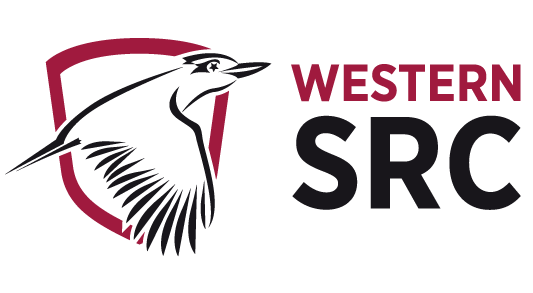 Student Representative Council Meeting #6 AgendaTuesday, 11th of June 2019, 18:00 –20:30Parramatta City: 01.8.16 – Hawksbury: H4.G.04 – Zoom: 3699068321. Welcome, Introduction, and Apologies 2. Acknowledgement of traditional custodians of the land2. Order of Business 3. Special Agenda items – Daryl Alchin Previous business of the council4. Confirmation of Previous Meetings Minutes 5. Follow up on previous meetings Action Items Standing agenda items6. Discussion and acceptance of Members individual reports7. Record of Conflict of interests8. Report from the SRC President9. Report from the Portfolio Office Bearers10. Report from Student Representation & Participation New business of the Council11. Break of procedure and lack of consultation on future SRC meetings – Wolf, Danielle 12. Social Media Strategy – Bojanic, Matthew 13. City Campus provision of Cups, Tea and coffee –Karthik, Anirudh14. Intercampus end of year event – Karthik, Anirudh12. SRC-branded Merchandise – Hastings, Naomi13. SRC Endorsement of participation in St. Vincent De Pauls community sleep out – Bekker, Frederick W.13. General business14. Next Meeting and Close 1. Welcome, Introduction, and Apologies The Chair officially opens the meeting, acknowledging Country, and welcomed members and guests. The following members have provided their apologies for this meeting;Wolf, Danielle - Environment RepresentativeDunn, Kezia - Women’s Representative2. Acknowledgement of traditional custodians of the landThe cultural protocol of the acknowledgment of the traditional custodians of the land on which this meeting is held on.2. Order of Business Discussion whether a change to the order of businesses is required.3. Special Agenda items – Daryl Alchin (180 Degrees Consulting - Western Sydney Branch)Proposal of partnership between the WSU SRC and 180 Degrees Consulting. 180 Degrees is a Consulting firm based in Western Sydney university committed to providing consulting needs to socially conscientious causes. 180 Degrees Western Sydney recruits exclusively from WSU and is preparing to acquire new team members.  An opportunity presents itself for both parties to mutually benefit through reciprocal promotion and endorsement, as well as promoting opportunities to available student bodies.PREVIOUS BUSINESS OF THE COUNCIL4. Confirmation of Previous Meetings Minutes The minutes from the previous meeting, held on 23rd of May 2019, are required to be confirmed as a true and accurate record.5. Follow up on previous meetings Action Items A follow up on the previous meetings action items is conducted to determine their progress to completion referring to Action Item sheet lest attached.STANDING AGENDA ITEMS6. Discussion and acceptance of Members individual reportsThe discussion, review, and acceptance of member’s written report to be later published online.7. Record of Conflict of interestsAny conflicts of interests are to be revealed before proceeding with following business 8. Report from the SRC PresidentThe SRC President provides their report and allows for queries on their duties9. Report from the Portfolio Office BearersThe portfolio office bearers provide their report and allows for queries on their duties10. Report from Student Representation & ParticipationThe Student Representation & Participation provides their report and allows for queriesNEW BUSINESS OF THE COUNCIL11. Break of procedure and lack of consultation on future SRC meetings – Wolf, Danielle The concern is raised regarding of lack of consultation, democratic process, and following of procedure following Hastings, Naomi’s decision to pre-plan all future SRC meetings for the remainder of the year, without regard for member’s future availability. 12. Social Media Strategy – Bojanic, Matthew Briefing paper to be distributed in due course13. City Campus provision of Cups, Tea and coffee –Karthik, AnirudhThe tea points in the university can the university provide coffee and tea bags and some cups for the students such that they have access to some hot beverages.14. Intercampus end of year event – Karthik, AnirudhFor a long-term plan I would like to suggest an inter campus event that consists of various sports and events that can be held in a week before exams and when the major projects are due such that it helps relieve the stress of the students.12. SRC-branded Merchandise – Hastings, NaomiBackground: From visiting various campuses over these past few weeks, it has come to my attention that overall we are running low on SRC-branded merchandise to see us through the spring semester orientation/ Western Fair period, let alone through to any events in early 2020.Having given out many of the SRC-branded tote bags and post-it notes, I have found that these are a very useful giveaway item in that they are very practical to students, students like receiving them and they also clearly convey the SRC logo.There are still many students who have not received or even seen these SRC merchandise items before. What’s more, there are still many students who have never heard of the SRC before. In my campus visits, I asked many students what they knew about the SRC and common replies were either ‘nothing,’ ‘emails’ (referring to the emails of election time) or ‘high school’ (referring to their high schools’ SRC).I therefore think it worthwhile that the SRC does a re-order of its totes bags & post-it notes, to a total value of $12,000.I recommend that the SRC keep the design of the tote bags and post-it notes to be the same as it has been, with additional SRC contact information printed at the bottom of the tote bags and perhaps the line, in reference to the ‘choose 2’: ‘…Or choose your right to all 3, with the SRC!’.13. SRC Endorsement of participation in St. Vincent De Pauls community sleep out – Bekker, Frederick W.I shall be organizing a group of students to participate St. Vincent De Pauls community sleep out on Western Sydney University grounds. To increase student awareness and participation, I shall be printing and posting posters around campuses. If the Council so wishes they may choose to endorse this event which shall include the SRC logo on said posters, which shall increase student body awareness of SRC participation and activism.13. General businessAny General Business of the Council is to be discussed here	14. Next Meeting and Close The date and time of the next meeting of the student Representative Council is to be discussed.Close of proceedingsStudent Representative Council Action SheetStudent Representative Council Action SheetStudent Representative Council Action SheetActionResponsibilityCompletionMake amended of schedule of the procedures to detail students holding multiple role, to be sent confirmed via flying minuteMurray, GrantPendingDesign and put up signs at the kitchenettes.Dunn, KeziaPendingFormation of the Budget committeeBekker, Frederick W.PendingFormation of the Clubs and Activities committeeCarr, MandiiPendingInclusion of agenda item surrounding break in procedure surrounding meeting planning.Bekker, Frederick W.Completed